PRILOG 1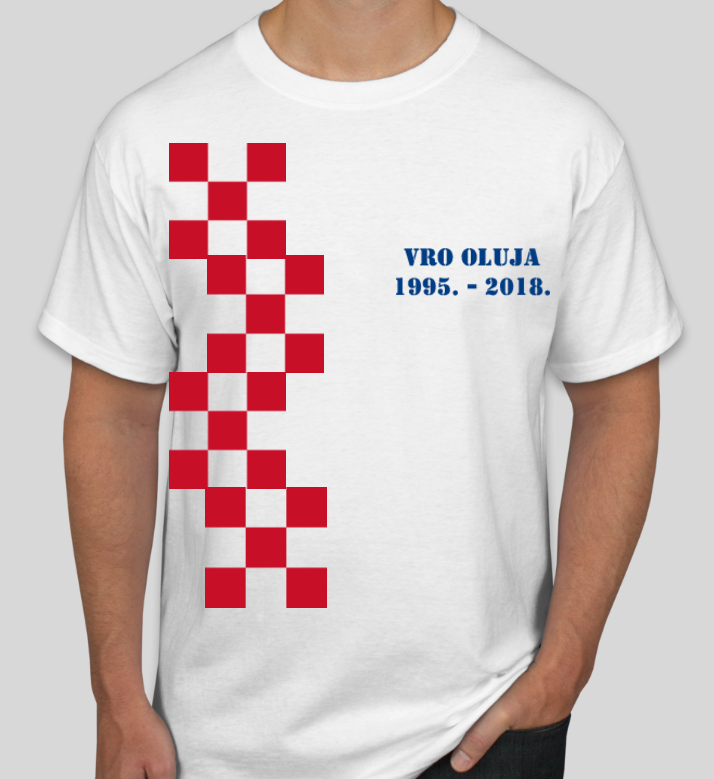 